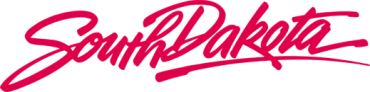 Ellsworth Development AuthorityAGENDABoard of Directors Meeting 11 May 20179:00 am Mountain Time Black Hills State University Center, 4300 Cheyenne Blvd, Rapid City, SD  57709Classroom 1271. Welcome - Call to Order (9:00 am)    a.  Roll Call    b.  Approval of Agenda - Action Item    c.  Approval of Minutes from 10 November 2016 - Board Meeting – Action Item2.  Business Updates:    a.  REPI Update and Presentation	    b.  VRC and Cold Spray Presentation3.  Public Comment Session4.  Old BusinessNone5.  New BusinessResolution 17-04:  Consider resolution approving SDEDA FY2018 Budget - Action ItemResolution 17-05:  Consider resolution approving SDEDA to Proceed with Vandenberg School Initiative - Action ItemResolution 17-06: Consider resolution approving the sale of Bennington Drive parcels (+/- 2 acres) – Action ItemResolution 17-07:  Consider resolution approving sale of Elm Street parcels (+/- .5 acres) - Action Item6. Adjournment (Approx. 10:30 am)